Konklusion på pædagogisk tilsyn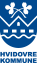 Konklusionen på det pædagogiske tilsyn i Hvidovre Kommune er udarbejdet på baggrund af:observationsbesøg, hvor den tilsynsførende pædagogiske konsulent har observeret dagtilbuddets pædagogiske praksisdata om dagtilbuddetdet skriftlige materiale, som dagtilbuddet har fremsendttilsynssamtaleAlle ”udviklingspunkter” og ”fokusområder” i konklusionen er drøftet med dagtilbuddet på tilsynssamtalen.Pædagogisk tilsyn i Dagtilbuddets navn: Tilsynsførende pædagogisk konsulent: Dato for observationsbesøg: Dato for tilsynssamtale: Deltagere til tilsynssamtale: Antal børn indskrevet på tidspunkt for tilsyn: 48Antal huse/matrikler: et husMedarbejdersammensætning: Pædagogtimer 67, pædagogmedhjælpertimer 97 (herunder vikarer + ekstra ansatte?), leder og souschef tilsammen 74 timer (de indgår i normeringen med ca 59timer)Pædagog:  57 %Pædagogmedhjælper: 43  %I Hvidovre Kommune er målsætningen, at 60 pct. af de pædagogiske medarbejdere har en pædagoguddannelse. Dato for seneste tilsyn: 2. april 2018Dagtilbuddets fokus siden seneste tilsyn:En mere fast struktur for formiddagen.At alle voksne tænker børneperspektiv ind i kommunikation mellem barn/voksenSamlet vurderingCenter for Børn og Familier vurderer, at Børnehavehuset Lodsvej lever op til dagtilbudsloven.Dagtilbuddet har særligt sine styrker indenfor:Strukturen om formiddagen, hvor børnene er opdelt i grupper, og indholdet målrettes børnenes udviklingsniveauEt nært miljø med nærværende voksne, og hvor alle voksne kender alle børnLæringsmiljøet i garderoben, hvor der bliver givet tid til at understøtte børnene i selvhjulpenhed, motorisk øvelse, tid til dialog og nærvær, og anerkendelse.Dagtilbuddet har udviklingspotentiale særligt indenfor:At de voksne skal blive mere bevidst om at se børnenes initiativer og agere på demAt de voksne i højere grad deltager mere aktivt, og mere bevidst i legene, særligt med henblik på at understøtte de børn, der har sværere ved at komme med i legeat udvikle på kommunikationen med børnene, så den bliver endnu mere anerkendende, og udviklende for børnenes emotionelle udviklingLæringsmiljøer hele dagenKommunen skal føre tilsyn med at der arbejdes med læringsmiljøer hele dagen, jf. dagtilbudsloven. Et læringsmiljø er en kombination af processer, elementerne fra den styrkede pædagogiske læreplan, strukturer og børneperspektivet.Processer (interaktioner og samspil mellem børn/voksen og børn/børn)Styrker:de voksne er nærværende i relationende voksne har øjenkontakt med det enkelte barn, når de taler med og til barnetgenerelt er de voksne opmærksomme på børnene (trøst, smil, italesætte hvad børnene gør)de voksne anerkender børnene ved at rose dem, samt at give det enkelte barn plads og opmærksomhed i f.eks. samling.Fokusområder:opmærksomhed på børn som har særlige behov, f.eks. at se på at alle børn er deltagende i samling og leg på legepladsat børnenes initiativer betones mere tydeligt og anvendes aktivt, f.eks. at den voksne ser børnenes små initiativer til leg på legepladsen og understøtter ved at gå med og udvikle legen. at de voksne udvider legen og deltager mere aktivt i legen, hvilket både kan være vokseninitierede og børneinitierede legeudvikle på den anerkendende tilgang til børnene med fokus på børnene emotionelle udvikling, f.eks. med fokus på at møde børnene i alle deres følelser og hjælpe dem med at forstå sig selv, og kunne sætte sig i en andens sted.Læreplanselementer (sammenhæng mellem pædagogisk intention og praksis)Styrker:I Lodsvejs læreplan er beskrevet, at ville understøtte selvhjulpenhed og vente på tur. De voksne motiverer, guider og støtter barnet. Det ses f.eks. i garderobe og i samlinger.De voksne italesætter, hvad barnet gør godt.Den strukturerede formiddag understøtter relationer mellem børnene, og kan målrettes børnenes udviklingstrinFokusområder:Udvide italesættelse af hvad barnet gør godt, til også at italesætte barnet selv, f.eks. ”hvor er det dejligt du hjælper til”.Bruge det mere strukturerede fra formiddagen til tiden efter frokost til at understøtte de børn, der kan have lidt svært ved at komme med i legeVidereudvikle på pædagogikken så den understøtter, at alle børn føler sig som en del af fællesskabet, og har glæde ved deres børnehaveliv.Gennemgå den nuværende læreplan for at sikre den kan anvendes som grundlag for evaluering, herunder at blive mere konkret under nogle af læreplanstemaerne.Strukturer (rammer om det der sker i den pædagogiske praksis)Styrker:Der er en klar struktur for formiddagen, som er tydelige for både børn og voksne. Børn og voksne ved hvad de skal, og falder naturligt ind i aktiviteterne og grupperne. På tider af dagen er der en klar rollefordeling, f.eks. i gruppeaktiviteterne om formiddagen, og den ”gule vest” rolle på legepladsenDer er tydelige legezoner indenfor, f.eks. en blød stol ved bøgerne, og et legobord.Fokusområder:Udvikle på strukturen for hele dagen, ift. voksen- og børneinitierede aktiviteter, samt se om de skift børnene oplever i løbet af en dag giver mening. Herunder anvende de gode erfaringer fra formiddagens struktur.At de voksne på legepladsen som ikke er den gule vest, bliver mere deltagende og aktive i legen.Videre udvikling af legezoner, f.eks. at drøfte hvordan der skabes legezoner på legepladsen.Børneperspektiv (inddragelse af børnenes perspektiv)Styrker:Aldersopdelte grupper om formiddagen giver mulighed for at målrette indhold og form til udviklingszonerFokusområder:Øget inddragelse af børnenes initiativer/ideerAt de voksne øver sig i at sætte sig i børnenes sted, f.eks. i kommunikationen mellem barn/voksen og valg af aktiviteterKommunale fokusområder 2017-2021Kommunen skal føre tilsyn med kommunalt prioriterede indsatsområder. I perioden 2017-2021 defineres disse af kommunens kvalitetsstrategi ”for Fremtiden”.SprogStyrker:Læsning er integreret i hverdagen, f.eks. i samling og før frokost.Der bliver samtalet ved bordene ved frokost og eftermiddagsmad.Brug af billeder, f.eks. til at sætte ord på hvilket humør barnet er i, og piktogrammer i garderobe med gå på toilet, vaske hænder, tage tøj på.Fokusområder:Udvikle på at der understøttes samtaler med fem turtagninger, og samtaler mellem flere børn, f.eks. i de allerede anvendte situationer hvor der er fokus på samtale.Opmærksomhed på at alle voksne anvender et nuanceret sprog, f.eks. at bruge ord i stedet for den/det, og tænke i at alle slags ord er en del af en sætning.At støtte børnene i at sætte ord på følelser, forstå dem, og udtrykke demBruge legen mere aktivt til sprogligt læringsmiljø, f.eks. at de voksne leger mere med i længere tid, og udvider legen ved at bringe nye elementer til en leg. ForældresamarbejdeStyrker:Alle voksne kender alle børn og forældreFokusområder:At gøre det mere tydeligt udadtil at alle voksne kender alle børn og forældreAftaler om support og opfølgningOpfølgning ved næste tilsyn